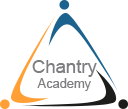 CHANTRY ACADEMYMinutes of the Chantry Academy meeting of the Local Governing Body held Virtually at 5.00pm on Thursday, 3 December 2020The meeting closed at   6.54pm.Present:Present:Lucy Bayliss (LB)Miles Cole (MC) Chair of GovernorsCraig D’Cunha (CD) - Executive HeadteacherIain Dunnett (ID)Colin Haddock (CH)Rev’d Rob Hinsley (RHI)Kevin Williams (KW)In attendance:In attendance:Katie Bailey (KB) – Head of PERob Croxson (RC) - Staff RepresentativeRick Hanson (RHA) - Head of SchoolSue McCardle (SM) – Staff RepresentativeBec Phillips (BP) – Head of Design TechnologyKate Thomas (KT) – Clerk to the GovernorsPlease note Item 5.2 was presented at the beginning of the meeting. Katie Bailey (KB) – Head of PERob Croxson (RC) - Staff RepresentativeRick Hanson (RHA) - Head of SchoolSue McCardle (SM) – Staff RepresentativeBec Phillips (BP) – Head of Design TechnologyKate Thomas (KT) – Clerk to the GovernorsPlease note Item 5.2 was presented at the beginning of the meeting. Katie Bailey (KB) – Head of PERob Croxson (RC) - Staff RepresentativeRick Hanson (RHA) - Head of SchoolSue McCardle (SM) – Staff RepresentativeBec Phillips (BP) – Head of Design TechnologyKate Thomas (KT) – Clerk to the GovernorsPlease note Item 5.2 was presented at the beginning of the meeting. ACTIONACTION1APOLOGIES FOR ABSENCEAPOLOGIES FOR ABSENCEAPOLOGIES FOR ABSENCE1.1There were apologies for absence from Andy Baker. Governors consented to this absence. KT agreed to contact Gareth Connor regarding his attendance. There were apologies for absence from Andy Baker. Governors consented to this absence. KT agreed to contact Gareth Connor regarding his attendance. There were apologies for absence from Andy Baker. Governors consented to this absence. KT agreed to contact Gareth Connor regarding his attendance. KTKT2.DECLARATIONS OF PECUNIARY INTERESTSDECLARATIONS OF PECUNIARY INTERESTSDECLARATIONS OF PECUNIARY INTERESTS2.1No declarations of pecuniary or other interests were made regarding items on the agenda.  No declarations of pecuniary or other interests were made regarding items on the agenda.  No declarations of pecuniary or other interests were made regarding items on the agenda.  2.2Governors were reminded of the requirement to update their entries in the Register of Pecuniary Interests.  Governors were further reminded of the new statutory requirements now required to be declared on the Academy website (as per Academies Financial Handbook 2020).Governors were reminded of the requirement to update their entries in the Register of Pecuniary Interests.  Governors were further reminded of the new statutory requirements now required to be declared on the Academy website (as per Academies Financial Handbook 2020).Governors were reminded of the requirement to update their entries in the Register of Pecuniary Interests.  Governors were further reminded of the new statutory requirements now required to be declared on the Academy website (as per Academies Financial Handbook 2020).3.MINUTESMINUTESMINUTES3.1The minutes of the Local Governing Body meeting held on Thursday, 24 September 2020 (copies in the Minute Book), having previously been circulated, were confirmed and signed by the Chair. The minutes of the Local Governing Body meeting held on Thursday, 24 September 2020 (copies in the Minute Book), having previously been circulated, were confirmed and signed by the Chair. The minutes of the Local Governing Body meeting held on Thursday, 24 September 2020 (copies in the Minute Book), having previously been circulated, were confirmed and signed by the Chair. 3.2Matters Arising from the Minutes Governors were asked if they had any matters arising from the minutes, which were not already included on the agenda.  The following items from the minutes of Thursday, 24 September 2020 were discussed:Item 2.2 - KT advised that the Pecuniary Interests information was on Governorhub, and all governors could simply check the details and amend where necessary, then confirming that the declaration was current. Actioned.Item 4.2 - CD agreed that Sue Haywood would contact governors for link meetings virtually over the coming months.  Actioned.Matters Arising from the Minutes Governors were asked if they had any matters arising from the minutes, which were not already included on the agenda.  The following items from the minutes of Thursday, 24 September 2020 were discussed:Item 2.2 - KT advised that the Pecuniary Interests information was on Governorhub, and all governors could simply check the details and amend where necessary, then confirming that the declaration was current. Actioned.Item 4.2 - CD agreed that Sue Haywood would contact governors for link meetings virtually over the coming months.  Actioned.Matters Arising from the Minutes Governors were asked if they had any matters arising from the minutes, which were not already included on the agenda.  The following items from the minutes of Thursday, 24 September 2020 were discussed:Item 2.2 - KT advised that the Pecuniary Interests information was on Governorhub, and all governors could simply check the details and amend where necessary, then confirming that the declaration was current. Actioned.Item 4.2 - CD agreed that Sue Haywood would contact governors for link meetings virtually over the coming months.  Actioned.4.GOVERNANCE MATTERSGOVERNANCE MATTERSGOVERNANCE MATTERS4.2Governing Body Membership ChangesMC welcomed CH as a new governor and SM as the new staff representative to their first meeting.Governing Body Membership ChangesMC welcomed CH as a new governor and SM as the new staff representative to their first meeting.Governing Body Membership ChangesMC welcomed CH as a new governor and SM as the new staff representative to their first meeting.5.ACADEMY IMPROVEMENT
ACADEMY IMPROVEMENT
ACADEMY IMPROVEMENT
5.1Executive Headteacher’s ReportCD presented his Executive Headteacher’s report and highlighted the following key points:The number of visitors currently was low due to COVID-19 restrictionsRisks were being reviewed in particular the student movement around the School and consideration of staff returning to their usual classroomsAn audit was being undertaken reviewing the CCTV to identify the “hot spots” for when students were in motion and the number of students wearing masksThe mitigations once agreed would be publicised and managed sensitivelyStudents were receiving extra curricular opportunities and enhancing experiences within the School currently in spite of the restrictionsRemote working was delivered for all students isolating and the new laptops had been very helpful in supporting the processYear 11 parents evening was poorly attended (50%), therefore reasons for non attendance were being soughtForecast pupil numbers on roll for September was 236 (first preferences) out of a possible 180 placesA review of the admissions policy was shared with the Board but this was not approved, but a new submission to review the policy would be shared for the next yearThe reason for rejection was that Gusford was given preference as a Trust School but the policy remained based on distance to the SchoolRecent staff appointments had been successful There was a change in pastoral structure offering 2 new posts, for a pastoral support worker (supporting the pastoral managers) and a fixed term role for 2 years for a Mental Health WorkerBoth posts would be supported by funding from the vacancy from the English as an Additional Language (EAL) teamStaff absence has improved dramatically due to the COVID-19 measures going from 452 sickness days to 152 sickness daysThe new SENDAT unit had been approved with building works to be completed by January 2022The Pupil Admissions Number (PAN) was being reviewed to be extended from 180 to 210, and then possibly 240, but this was unlikely until September 2022The Laptop rollout had proved very successful and further requests to offer laptops for the remaining students in School was awaiting approval by the TrustThe impact of the current Laptops for Year 11 had been significant as well as the Continuous Professional Development (CPD) enjoyed by the staff  Oracy was continuing to be developed across the School albeit slightly differently due to COVID-19 restrictions “Marking in the moment” was being developed throughout the School and student feedback had been very positiveThe Newly Qualified Teachers (NQTs) and trainee teacher had all received good formal lesson observations this termCurriculum deep dives were re-commencing LB queried whether the School could obtain a funding grant to support mental health initiatives?  CD agreed that there was the SWERL project but it was mainly referring to using funding for CPD for staff.MC advised that he and RHI had met with Keith Greenwood earlier in the week and confirmed that the additional posts for the Pastoral team would be welcomed. ID questioned whether there was a perceptible change in attitude from Students upon returning to School in September?  CD replied that for some students there was a positive change in attitude, particularly those in a supportive household, but unfortunately for those students in a more turbulent and traumatic household behaviour was significant. RHA agreed but advised that there had been a huge shift in behaviour compared to the previous year and a significant reduction of poor behaviour in lessons.  RHA added that the students’ social behaviours were often more challenging to manage.CD informed that there had been some fixed term exclusions and there had been 2 permanent exclusions (in Year 9 and 11).CD was pleased to report that the attendance for the School was 93.6% which was above the national average.MC queried why in Year 10 within the SEND report, there appeared to be a high percentage of persistent absence?  CD replied that it was a very small number of students, with particular circumstances.Executive Headteacher’s ReportCD presented his Executive Headteacher’s report and highlighted the following key points:The number of visitors currently was low due to COVID-19 restrictionsRisks were being reviewed in particular the student movement around the School and consideration of staff returning to their usual classroomsAn audit was being undertaken reviewing the CCTV to identify the “hot spots” for when students were in motion and the number of students wearing masksThe mitigations once agreed would be publicised and managed sensitivelyStudents were receiving extra curricular opportunities and enhancing experiences within the School currently in spite of the restrictionsRemote working was delivered for all students isolating and the new laptops had been very helpful in supporting the processYear 11 parents evening was poorly attended (50%), therefore reasons for non attendance were being soughtForecast pupil numbers on roll for September was 236 (first preferences) out of a possible 180 placesA review of the admissions policy was shared with the Board but this was not approved, but a new submission to review the policy would be shared for the next yearThe reason for rejection was that Gusford was given preference as a Trust School but the policy remained based on distance to the SchoolRecent staff appointments had been successful There was a change in pastoral structure offering 2 new posts, for a pastoral support worker (supporting the pastoral managers) and a fixed term role for 2 years for a Mental Health WorkerBoth posts would be supported by funding from the vacancy from the English as an Additional Language (EAL) teamStaff absence has improved dramatically due to the COVID-19 measures going from 452 sickness days to 152 sickness daysThe new SENDAT unit had been approved with building works to be completed by January 2022The Pupil Admissions Number (PAN) was being reviewed to be extended from 180 to 210, and then possibly 240, but this was unlikely until September 2022The Laptop rollout had proved very successful and further requests to offer laptops for the remaining students in School was awaiting approval by the TrustThe impact of the current Laptops for Year 11 had been significant as well as the Continuous Professional Development (CPD) enjoyed by the staff  Oracy was continuing to be developed across the School albeit slightly differently due to COVID-19 restrictions “Marking in the moment” was being developed throughout the School and student feedback had been very positiveThe Newly Qualified Teachers (NQTs) and trainee teacher had all received good formal lesson observations this termCurriculum deep dives were re-commencing LB queried whether the School could obtain a funding grant to support mental health initiatives?  CD agreed that there was the SWERL project but it was mainly referring to using funding for CPD for staff.MC advised that he and RHI had met with Keith Greenwood earlier in the week and confirmed that the additional posts for the Pastoral team would be welcomed. ID questioned whether there was a perceptible change in attitude from Students upon returning to School in September?  CD replied that for some students there was a positive change in attitude, particularly those in a supportive household, but unfortunately for those students in a more turbulent and traumatic household behaviour was significant. RHA agreed but advised that there had been a huge shift in behaviour compared to the previous year and a significant reduction of poor behaviour in lessons.  RHA added that the students’ social behaviours were often more challenging to manage.CD informed that there had been some fixed term exclusions and there had been 2 permanent exclusions (in Year 9 and 11).CD was pleased to report that the attendance for the School was 93.6% which was above the national average.MC queried why in Year 10 within the SEND report, there appeared to be a high percentage of persistent absence?  CD replied that it was a very small number of students, with particular circumstances.Executive Headteacher’s ReportCD presented his Executive Headteacher’s report and highlighted the following key points:The number of visitors currently was low due to COVID-19 restrictionsRisks were being reviewed in particular the student movement around the School and consideration of staff returning to their usual classroomsAn audit was being undertaken reviewing the CCTV to identify the “hot spots” for when students were in motion and the number of students wearing masksThe mitigations once agreed would be publicised and managed sensitivelyStudents were receiving extra curricular opportunities and enhancing experiences within the School currently in spite of the restrictionsRemote working was delivered for all students isolating and the new laptops had been very helpful in supporting the processYear 11 parents evening was poorly attended (50%), therefore reasons for non attendance were being soughtForecast pupil numbers on roll for September was 236 (first preferences) out of a possible 180 placesA review of the admissions policy was shared with the Board but this was not approved, but a new submission to review the policy would be shared for the next yearThe reason for rejection was that Gusford was given preference as a Trust School but the policy remained based on distance to the SchoolRecent staff appointments had been successful There was a change in pastoral structure offering 2 new posts, for a pastoral support worker (supporting the pastoral managers) and a fixed term role for 2 years for a Mental Health WorkerBoth posts would be supported by funding from the vacancy from the English as an Additional Language (EAL) teamStaff absence has improved dramatically due to the COVID-19 measures going from 452 sickness days to 152 sickness daysThe new SENDAT unit had been approved with building works to be completed by January 2022The Pupil Admissions Number (PAN) was being reviewed to be extended from 180 to 210, and then possibly 240, but this was unlikely until September 2022The Laptop rollout had proved very successful and further requests to offer laptops for the remaining students in School was awaiting approval by the TrustThe impact of the current Laptops for Year 11 had been significant as well as the Continuous Professional Development (CPD) enjoyed by the staff  Oracy was continuing to be developed across the School albeit slightly differently due to COVID-19 restrictions “Marking in the moment” was being developed throughout the School and student feedback had been very positiveThe Newly Qualified Teachers (NQTs) and trainee teacher had all received good formal lesson observations this termCurriculum deep dives were re-commencing LB queried whether the School could obtain a funding grant to support mental health initiatives?  CD agreed that there was the SWERL project but it was mainly referring to using funding for CPD for staff.MC advised that he and RHI had met with Keith Greenwood earlier in the week and confirmed that the additional posts for the Pastoral team would be welcomed. ID questioned whether there was a perceptible change in attitude from Students upon returning to School in September?  CD replied that for some students there was a positive change in attitude, particularly those in a supportive household, but unfortunately for those students in a more turbulent and traumatic household behaviour was significant. RHA agreed but advised that there had been a huge shift in behaviour compared to the previous year and a significant reduction of poor behaviour in lessons.  RHA added that the students’ social behaviours were often more challenging to manage.CD informed that there had been some fixed term exclusions and there had been 2 permanent exclusions (in Year 9 and 11).CD was pleased to report that the attendance for the School was 93.6% which was above the national average.MC queried why in Year 10 within the SEND report, there appeared to be a high percentage of persistent absence?  CD replied that it was a very small number of students, with particular circumstances.5.2Presentation from Mrs Bec Phillips and Miss Katie BaileyBP, Head of Design Technology, gave a presentation highlighting the following points:BP had been Head of Department since 2015 and a teacher at CA since 2013Subject specialism was Food and Catering overseeing 4 subjects within the DepartmentThe Department had faced challenges since COVID-19, but were able to return to teaching practical sessionsThe School and Department were actively encouraging both boys and girls to undertake the range of subjects, with a Science, Technology, Engineering and Maths (STEM) girls club being established next yearThere was an additional Textiles Club being run currently to replace the missed term of learning from the SummerThe highest ever number of girls opting to study the GCSE in Engineering was currently in year 9The current department were all subject specialists in their fieldThe School had provided a range of resources, in particular more recent ones, i.e. sublimation printer, laser cutter, digital sewing machines, Year on year results had improved in all subjects There were excellent links with the community and Higher Education and Further EducationThe results last year were the best ever for the departmentKW commended BP on the department’s success and was particularly encouraged regarding developing students’ interests in undertaking a range of subjects.MC questioned what the Engineering qualification included?  BP responded that it was an engineering design course, including CadCam but there was fewer practical outcomes being assessed, adding that the qualification took students to the point of manufacture.  BP further advised that the course was also cross-curricular ID queried whether students had been able to undertake learning online creatively in spite of COVID-19?  BP replied that for students considering post 16 opportunities there were lots of creativity, but for the GCSEs, they were currently rigid.  BP added that the Year 11s had benefited greatly from receiving a laptop, as their use of online tools had helped them enormously. BP left the meeting at 5.27pm.KB Head of PE and Health and Social Care gave a presentation highlighting the following points:KB had worked at CA for 16 yearsThe vision for PE was to provide competitive experiences, a broad curriculum, experience and achieve at exam level sport, engage in life long activity and remain healthy and active individualsThe PE team had changed recently and there were more NQTs within the Team There was limited indoor space so the curriculum had been revised to incorporate a games-based approachCOVID-19 had impacted on students’ fitness levelsThere was a range of qualifications available for students, and the units were based on leadership in sport and fitness training The number of girls was increasing in taking PE as an optionResults for Health and Social Care improved significantly last yearThe department had returned to delivering practical lessonsExtra-Curricular clubs had also been offered to students during the week and were proving very popular A range of sports were offered for students, including, Pupil Premium students being offered Tennis lessons and a free tennis racketThe School supports students attending high level competitions and mentors students The School was a member of the Schools Games Partnership and often won competitions with neighbouring schoolsThe PE kit was being reviewed with a new shirt being launched soonThe Sports Leadership Programme was going to be re-establishedMC queried what virtual cross country was?  KB explained that a course was established and students were invited via their bubbles to complete it and the times for the race were uploaded to share with other schools.  KB advised that the course distance was measured by the individual school. KW commended KB on the range of sports offered to students, and asked whether the sports were reviewed?  KB explained that the curriculum was flexible enough to support the wide range of Sports but it was also important to consider the needs of the Students and those sports that were not always accessible to them.  KB advised that currently the School was a in a fortunate position to employ a national Basketball Coach who was offering basketball sessions for students.ID pointed out that health and wellbeing were likely to be areas attracting more funding due to COVID-19 impact and this could be a great opportunity for CA students to benefit from.MC invited KB and a group of students to visit the University’s Sports Science Lab. KB left the meeting at 5.51pm.Presentation from Mrs Bec Phillips and Miss Katie BaileyBP, Head of Design Technology, gave a presentation highlighting the following points:BP had been Head of Department since 2015 and a teacher at CA since 2013Subject specialism was Food and Catering overseeing 4 subjects within the DepartmentThe Department had faced challenges since COVID-19, but were able to return to teaching practical sessionsThe School and Department were actively encouraging both boys and girls to undertake the range of subjects, with a Science, Technology, Engineering and Maths (STEM) girls club being established next yearThere was an additional Textiles Club being run currently to replace the missed term of learning from the SummerThe highest ever number of girls opting to study the GCSE in Engineering was currently in year 9The current department were all subject specialists in their fieldThe School had provided a range of resources, in particular more recent ones, i.e. sublimation printer, laser cutter, digital sewing machines, Year on year results had improved in all subjects There were excellent links with the community and Higher Education and Further EducationThe results last year were the best ever for the departmentKW commended BP on the department’s success and was particularly encouraged regarding developing students’ interests in undertaking a range of subjects.MC questioned what the Engineering qualification included?  BP responded that it was an engineering design course, including CadCam but there was fewer practical outcomes being assessed, adding that the qualification took students to the point of manufacture.  BP further advised that the course was also cross-curricular ID queried whether students had been able to undertake learning online creatively in spite of COVID-19?  BP replied that for students considering post 16 opportunities there were lots of creativity, but for the GCSEs, they were currently rigid.  BP added that the Year 11s had benefited greatly from receiving a laptop, as their use of online tools had helped them enormously. BP left the meeting at 5.27pm.KB Head of PE and Health and Social Care gave a presentation highlighting the following points:KB had worked at CA for 16 yearsThe vision for PE was to provide competitive experiences, a broad curriculum, experience and achieve at exam level sport, engage in life long activity and remain healthy and active individualsThe PE team had changed recently and there were more NQTs within the Team There was limited indoor space so the curriculum had been revised to incorporate a games-based approachCOVID-19 had impacted on students’ fitness levelsThere was a range of qualifications available for students, and the units were based on leadership in sport and fitness training The number of girls was increasing in taking PE as an optionResults for Health and Social Care improved significantly last yearThe department had returned to delivering practical lessonsExtra-Curricular clubs had also been offered to students during the week and were proving very popular A range of sports were offered for students, including, Pupil Premium students being offered Tennis lessons and a free tennis racketThe School supports students attending high level competitions and mentors students The School was a member of the Schools Games Partnership and often won competitions with neighbouring schoolsThe PE kit was being reviewed with a new shirt being launched soonThe Sports Leadership Programme was going to be re-establishedMC queried what virtual cross country was?  KB explained that a course was established and students were invited via their bubbles to complete it and the times for the race were uploaded to share with other schools.  KB advised that the course distance was measured by the individual school. KW commended KB on the range of sports offered to students, and asked whether the sports were reviewed?  KB explained that the curriculum was flexible enough to support the wide range of Sports but it was also important to consider the needs of the Students and those sports that were not always accessible to them.  KB advised that currently the School was a in a fortunate position to employ a national Basketball Coach who was offering basketball sessions for students.ID pointed out that health and wellbeing were likely to be areas attracting more funding due to COVID-19 impact and this could be a great opportunity for CA students to benefit from.MC invited KB and a group of students to visit the University’s Sports Science Lab. KB left the meeting at 5.51pm.Presentation from Mrs Bec Phillips and Miss Katie BaileyBP, Head of Design Technology, gave a presentation highlighting the following points:BP had been Head of Department since 2015 and a teacher at CA since 2013Subject specialism was Food and Catering overseeing 4 subjects within the DepartmentThe Department had faced challenges since COVID-19, but were able to return to teaching practical sessionsThe School and Department were actively encouraging both boys and girls to undertake the range of subjects, with a Science, Technology, Engineering and Maths (STEM) girls club being established next yearThere was an additional Textiles Club being run currently to replace the missed term of learning from the SummerThe highest ever number of girls opting to study the GCSE in Engineering was currently in year 9The current department were all subject specialists in their fieldThe School had provided a range of resources, in particular more recent ones, i.e. sublimation printer, laser cutter, digital sewing machines, Year on year results had improved in all subjects There were excellent links with the community and Higher Education and Further EducationThe results last year were the best ever for the departmentKW commended BP on the department’s success and was particularly encouraged regarding developing students’ interests in undertaking a range of subjects.MC questioned what the Engineering qualification included?  BP responded that it was an engineering design course, including CadCam but there was fewer practical outcomes being assessed, adding that the qualification took students to the point of manufacture.  BP further advised that the course was also cross-curricular ID queried whether students had been able to undertake learning online creatively in spite of COVID-19?  BP replied that for students considering post 16 opportunities there were lots of creativity, but for the GCSEs, they were currently rigid.  BP added that the Year 11s had benefited greatly from receiving a laptop, as their use of online tools had helped them enormously. BP left the meeting at 5.27pm.KB Head of PE and Health and Social Care gave a presentation highlighting the following points:KB had worked at CA for 16 yearsThe vision for PE was to provide competitive experiences, a broad curriculum, experience and achieve at exam level sport, engage in life long activity and remain healthy and active individualsThe PE team had changed recently and there were more NQTs within the Team There was limited indoor space so the curriculum had been revised to incorporate a games-based approachCOVID-19 had impacted on students’ fitness levelsThere was a range of qualifications available for students, and the units were based on leadership in sport and fitness training The number of girls was increasing in taking PE as an optionResults for Health and Social Care improved significantly last yearThe department had returned to delivering practical lessonsExtra-Curricular clubs had also been offered to students during the week and were proving very popular A range of sports were offered for students, including, Pupil Premium students being offered Tennis lessons and a free tennis racketThe School supports students attending high level competitions and mentors students The School was a member of the Schools Games Partnership and often won competitions with neighbouring schoolsThe PE kit was being reviewed with a new shirt being launched soonThe Sports Leadership Programme was going to be re-establishedMC queried what virtual cross country was?  KB explained that a course was established and students were invited via their bubbles to complete it and the times for the race were uploaded to share with other schools.  KB advised that the course distance was measured by the individual school. KW commended KB on the range of sports offered to students, and asked whether the sports were reviewed?  KB explained that the curriculum was flexible enough to support the wide range of Sports but it was also important to consider the needs of the Students and those sports that were not always accessible to them.  KB advised that currently the School was a in a fortunate position to employ a national Basketball Coach who was offering basketball sessions for students.ID pointed out that health and wellbeing were likely to be areas attracting more funding due to COVID-19 impact and this could be a great opportunity for CA students to benefit from.MC invited KB and a group of students to visit the University’s Sports Science Lab. KB left the meeting at 5.51pm.6.FINANCE MATTERSFINANCE MATTERSFINANCE MATTERS6.1Budget 2020/21Governors received the budget update reports for September and October 2020 respectively. CD reminded that the in year deficit was mainly attributed to the laptop spend, and the monies were being used from the reserves. Budget 2020/21Governors received the budget update reports for September and October 2020 respectively. CD reminded that the in year deficit was mainly attributed to the laptop spend, and the monies were being used from the reserves. Budget 2020/21Governors received the budget update reports for September and October 2020 respectively. CD reminded that the in year deficit was mainly attributed to the laptop spend, and the monies were being used from the reserves. 7.SAFEGUARDING AND HEALTH & SAFETYSAFEGUARDING AND HEALTH & SAFETYSAFEGUARDING AND HEALTH & SAFETY7.1Safeguarding UpdateCD confirmed that there was nothing further to update regarding Safeguarding. Safeguarding UpdateCD confirmed that there was nothing further to update regarding Safeguarding. Safeguarding UpdateCD confirmed that there was nothing further to update regarding Safeguarding. 8.ALTALTALT8.1CD confirmed that there were no further updates from the Trust. CD confirmed that there were no further updates from the Trust. CD confirmed that there were no further updates from the Trust. 9.ANY OTHER BUSINESSANY OTHER BUSINESSANY OTHER BUSINESS9.1CD informed that new ties were being provided to all Prefects.  CD reminded that currently student uniform included a standard tie and grey blazer, but for Prefects they would receive a new tie and for the Head Boy and Girl they would wear a blue blazer and the prefect tie. CD informed that new ties were being provided to all Prefects.  CD reminded that currently student uniform included a standard tie and grey blazer, but for Prefects they would receive a new tie and for the Head Boy and Girl they would wear a blue blazer and the prefect tie. CD informed that new ties were being provided to all Prefects.  CD reminded that currently student uniform included a standard tie and grey blazer, but for Prefects they would receive a new tie and for the Head Boy and Girl they would wear a blue blazer and the prefect tie. 11.DATES OF FUTURE MEETINGSDATES OF FUTURE MEETINGSDATES OF FUTURE MEETINGS11.1Please note all LGB meetings start at 5pm – Virtually:Monday, 1st February 2021Thursday, 11th March 2021Thursday, 20th May 2021Thursday, 8th July 2021Please note all LGB meetings start at 5pm – Virtually:Monday, 1st February 2021Thursday, 11th March 2021Thursday, 20th May 2021Thursday, 8th July 2021Please note all LGB meetings start at 5pm – Virtually:Monday, 1st February 2021Thursday, 11th March 2021Thursday, 20th May 2021Thursday, 8th July 2021SignedDate